哲學系學生自主準備哲學研究所升學考試補助暫行辦法103.10.21宗旨：    為鼓勵學士班同學自主學習並繼續深造，凡為協助攻讀研究所考試舉辦之讀書會予以補助。辦法：   1.學士班學生參加讀書會成員以大四生優先，大三生亦可依其自志願參加包含大四生之讀書會；成員以6至10人為限。   2.讀書會應每月至少舉辦1次為原則。   3.讀書會進行時，補助每次、每人100元；包括餐費70元，資料影印費30元。帶領讀書會之研究生另補助每小時115元。   4.學期末需送交成果報告(含活動照片、簽到表)，相關核銷單據等資料。   5.每學期初提出，每次申請以一個學期為限。   6.補助經費由系辦公室學術活動相關經費支出，視經費可支用總額決定補助團隊數量，遇多團隊同時申請時，以應屆畢業生較多之團隊優先予以補助。哲學系讀書會申請表申請日期：   年   月   日哲學系讀書會成果報告備註：  1.每次讀書會均需填寫一張成果報告書。  2.讀書會「活動成果」除概述進行方式及主要討論內容等事項外，亦請附上當次動之照片資料(電子檔)，簽到單(見附件)，以利活動之資料記錄及保存。  3.每次申請經費補助，每人便當以70元為上限，影印資料每人以30元為上限，上述二項均需附上收據或發票(格式見附件)，以利核銷作業。哲學系讀書會簽到單單據格式發票：學校統編：35701598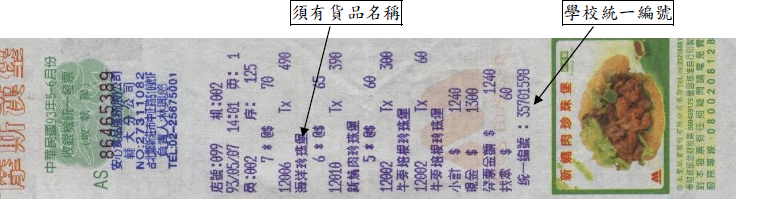 收據：買受人：輔仁大學學校財團法人輔仁大學；學校統編：35701598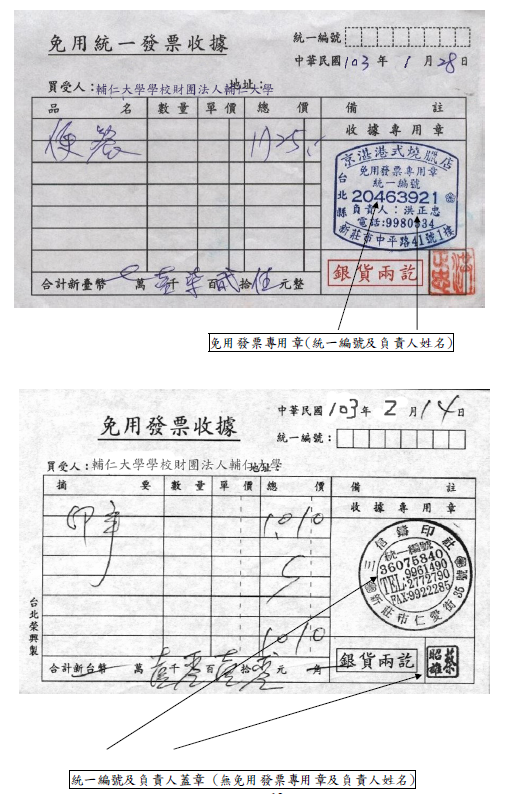 主 題申請人  □博士班   □碩士班    學生：                 (簽名)  □博士班   □碩士班    學生：                 (簽名)預 訂進 行時 間年   月  日年   月  日預 訂進 行時 間年   月  日年   月  日場 地□自行安排                (地點)     □請系辦代為安排□自行安排                (地點)     □請系辦代為安排成 員名 單成 員名 單成 員名 單成 員名 單成 員名 單主要用書辦公室查核系主任主 題時 間年   月  日場 地場 地出席人員出席人員出席人員出席人員出席人員活動成果主 題時 間年 月 日場 地姓 名簽 到姓 名簽 到